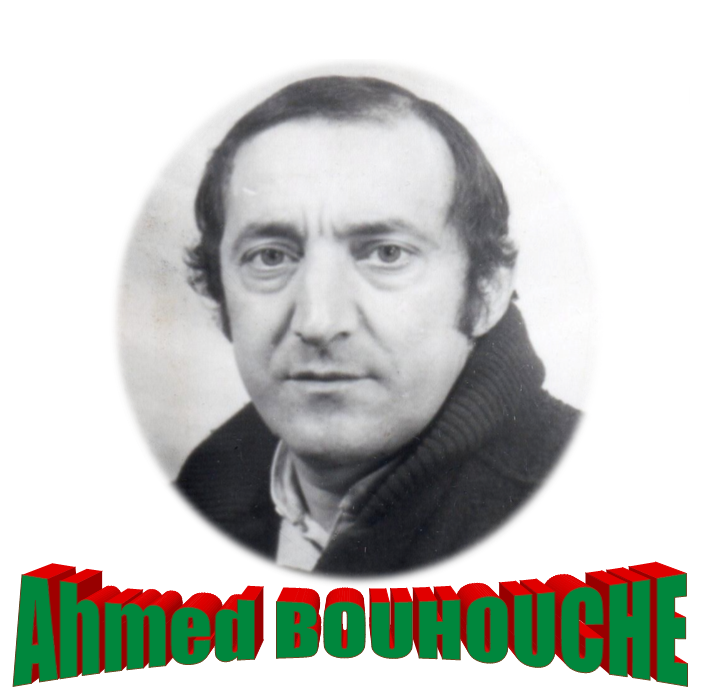 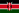 .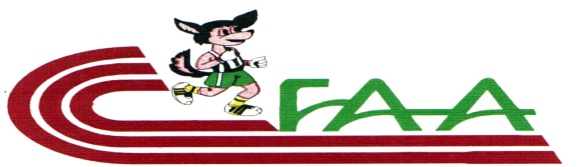 FEDERATION ALGERIENNE D’ATHLETISMELigue Algéroise d’Athlétisme Festival National BENJAMINS MINIMES  «BOUHOUCHE Ahmed» SATO-Complexe 05 Juillet-Alger du 26 au 27 Juin 2013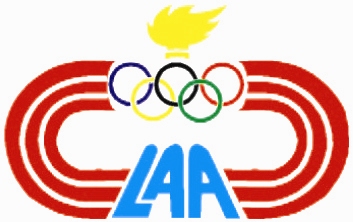 .FEDERATION ALGERIENNE D’ATHLETISMELigue Algéroise d’Athlétisme Festival National BENJAMINS MINIMES  «BOUHOUCHE Ahmed» SATO-Complexe 05 Juillet-Alger du 26 au 27 Juin 2013EPREUVECATEGORIEMINIMESHORAIRESERIEV/V100M/HCATEGORIEGARÇONS09H00010.8MSClassDOSSARDNomPrénomD-NCLUBC-WPerfOBS1619BENHABROUKISLAM01.01.1998JSMBA1614.61Q2798YAHIAIOUIMED SID ALI30.08.1998JFBK1614.87Q3758MIMOUNECHARAFEDINE11.01.1999MBT1815.16q4923KERROUCHEMed AMINE11.03.1998ACB615.535788TAGUELMIMTMOUNIR20.11.1998AMB615/976958OUGHLISSIIDRIS05.08.1998EMSA616.14NC924MOUSSAOUIAMIR29.03.1999ACB6DNSNC732KAOUAMESSAOUD27.041999MBS20DNSEPREUVECATEGORIEMINIMESHORAIRESERIEV/V100M/HCATEGORIEGARÇONS09H00020.2 MSClassDOSSARDNomPrénomD-NCLUBC-WPerfOBS1744MAHMOUDIMASSINISSA01.01.1998CRC1614.66Q2700GUEDIOURAASSIL16.03.1998NBM1615.06Q3931BENACHOURAHMED13.01.1998ACB615.18q4739LAHRIRSOFIANE01.01.1998CRC1615.325745MAKRIHAKIM28.02.1998RBS615.786591AFFANEAMINE01.01.1999CRBEE1616.87NC617BENABDALHAKSMAIL20.06.1998AMB6DNSNC658BRAHIM DJELLOUL  NADJIB24.04.1998ASSN16DNSEPREUVECATEGORIEMINIMESHORAIRESERIEV/V100M/HCATEGORIEGARÇONS09H00030.2 MSClassDOSSARDDOSSARDNomNomPrénomPrénomD-ND-NCLUBCLUBC-WC-WPerfPerfOBS1732732KAOUAKAOUAMESSAOUDMESSAOUD27.04.199927.04.1999MBSMBS202015.2515.25Q2658658BRAHIM DJELLOUL  BRAHIM DJELLOUL  NADJIBNADJIB24.04.199824.04.1998ASSNASSN161616.6416.64Q3610610BAKHTAOUIBAKHTAOUIAKRAMAKRAM01.01.199801.01.1998IRCWIRCW313117.4617.46NC617617BENABDALHAKBENABDALHAKSMAILSMAIL20.06.199820.06.1998AMBAMB66DNFDNFNC957957KENIOUA  KENIOUA  BRAHIMBRAHIM01.01.199801.01.1998IRBKIRBK3939DISQDISQNC956956SALMISALMINOUR-ISLEMNOUR-ISLEM02.11.199802.11.1998IRBKIRBK3939DISQDISQEPREUVEEPREUVEEPREUVECATEGORIECATEGORIEMINIMESMINIMESHORAIREHORAIRESERIESERIEV/VV/V80M/H80M/H80M/HCATEGORIECATEGORIEFILLESFILLES09H2009H2001011.8MS1.8MSClassDOSSARDNomPrénomD-NCLUBC-WPerfOBS1527OUCHKOUNEOUARDIA17.05.1998JSK1512.54Q2550TADJERRAYANE01.01.1998JSMBA1614.25Q3480KHELLILIYOUSRA01.01.1999JSMBA1614.84q4532OURIACHIWAHIBA07.02.1998OBM3515.144463IFOUZARKHADIDJA13.12.1999AMB615.635917YAHIA ABEDYASMINA01.01.1999CSFO3116.15EPREUVECATEGORIEMINIMESHORAIRESERIEV/V80M/HCATEGORIEFILLES09H20022.8MSClassDOSSARDNomPrénomD-NCLUBC-WPerfOBS1475KETTABMERIEM01.01.1998ASSN1612.84Q2444HACHEMIMAROUA01.01.1999CRC1613.29Q3912DAOUDRYM16.09.1999USMA2315.204484KHIDERCHAHRAZED15.06.1999AMB615.495489LABASSI  LYLIA01.01.1999SRA2315.906845KHADRANESAFA01.01.1999MDM3016.30NC441GOUASMINARDJES01.01.1998JSMBA16DISQEPREUVECATEGORIEMINIMESHORAIRESERIEV/V80M/HCATEGORIEFILLES09H20031.7MSClassDOSSARDNomPrénomD-NCLUBC-WPerfOBS1538RAHLAOUIFARAH24.03.1998AWES912.46Q2483KHERISAMIRA01.01.1999OSM1612.82Q3376BELAHCENEMOUNIA14.06.1998JSMBA1612.87q4453HAMADOUCHELOUBNA03.03.1998ASLF1615.265426DJEBBOURICHAHINAZ26.02.1998SP.ETUDE3115.48NC940DAOULETICIA21.04.1998ACB6DNFNC555TIRANEYASMINE26.02.1999GSP16DNSEPREUVECATEGORIEBENJAMINSHORAIRESERIEV/V80M/HCATEGORIE09H35011.6MSClassDOSSARDNomPrénomD-NCLUBC-WPerfOBS1338TEBANIABDELGHANI11.05.2000CRC1613.32Q 2821BENALISAMY13.08.2000ESBA1614.34 Q3903YAICIALI04.06.2000EMSA615.034899AKOUBANASSIM04.05.01EMSA615.425BARKAHOUSSEM01.01.20003915.636297MALIOUINOUR EL ISLAM31.08.2001AFAK4616.11NC281HARAMLIABDERREZAK31.05.00AC1919DISQCONT HAIES EPREUVECATEGORIEBENJAMINSHORAIRESERIEV/V80M/HCATEGORIE09H35022.7MSClassDOSSARDNomPrénomD-NCLUBC-WPerfOBS1893BOUDRAAA. SALEM01.03.2000AMCB613.48Q 2867AFERBILLEL11.02.2001NRDI1613.55 q3223BENHACHEMAHMED HACHEM01.01.2000MBS2015.094875IKHLEFLYES15.06.2001ACSA615.465280HAMOURBOUALEM03.10.2000AMB616.136967ALIOUAYOUCEF01.01.2000CRC1616.49NC897TAOURIRTAMINE09.04.2000ACB6DISQFDEPREUVECATEGORIEBENJAMINSHORAIRESERIEV/V80M/HCATEGORIE09H35030.2MSClassDOSSARDNomPrénomD-NCLUBC-WPerfOBS1219BENCHEIKHA.RAHMANE01.01.2000ASPTTA1612.56Q2324SAYEHHAMZA01.01.2001CRC1614.18q3275HAMIDOUBILAL23.07.2000OB3514.504279HAMOUDILYES11.01.2000EAL614.815284KAIDAMED DJALEL01.01.2000ASSN1615.27NC220BENHABILESHAROUN03.03.2000JMHD16FDNC337TARGUICHAKIB01.01.2000CRC16DNSEPREUVECATEGORIEBENJAMINSHORAIRESERIEV/V80M/HCATEGORIE09H35044.1MSClassDOSSARDNomPrénomD-NCLUBC-WPerfOBS1230BENMILOUDZAKARIA14.02.2000OFAC1613.69Q2289KHEBBAZDAYA EDDINE13.05.2000AKT3014.31q3200AOUEMERTBADREDINE18.07.2000EAL615.164896AIDMOHAMED01.01.2000CSFO3115.195239BOUAZNIZAKARIA01.01.2001CRC1615.376347ZEGOUANIRYAD01.01.2000CRC16DNS7902AMIROUCHEOMAR09.11.00ASTW6DNSEPREUVECATEGORIEBENJAMINESHORAIRESERIEV/V60M/HCATEGORIE09H50012.0MSClassDOSSARDNomPrénomD-NCLUBC-WPerfOBS122ARAIBIAASMA  BAYA23.03.2000JSMBA1610.00RA Q235BELAIOUARSARAH01.01.2000CRC1611.88Q3990DJAKNOUNEDOUNIA01.01.2001CAAC1611.93q4920BENSADOUNELINA01.11.2001ACB612.165873HAMMOUMRAOUIKATIA14.01.2000ACSA612.23656BENMARSRADINA17.09.2001MBB612.907111HAMDIYASMINE05.09.2001MBB614.23EPREUVECATEGORIEBENJAMINESHORAIRESERIEV/V60M/HCATEGORIE09H50020.9MSClassDOSSARDNomPrénomD-NCLUBC-WPerfOBS150BENHADJALOUBNA01.01.2001CRC1610.26Q2136LARIBIHAKIMA11.01.2000EMSA611.93Q3890BENOMARMANAL01.01.2000JMHD1611.984163OUBRAHAMCELINE12.09.2000EMSA612.005948ATTOUMIALEXIA14.12.2000AKSA612.006986BOUMIDOUNAINES11.05.2001ACO3112.93726AYEDYASMINE26.03.2001AMB614.31NC78BOURIHANEAZARIA16.02.2001MBB6DISQEPREUVECATEGORIEBENJAMINESHORAIRESERIEV/V60M/HCATEGORIE09H50032.1MSClassDOSSARDNomPrénomD-NCLUBC-WPerfOBS1156MEZIANIYASMINE01.01.2000CAAC1610.86Q2125KHELOUFISABRIA28.11.2000ESA611.44Q3915RAADMELISSA25.10.2000AMCB611.53q494DEBOUBTINHINANE17.07.2000MBB612.465123KESSASMAJDA01.01.2000ESBA1612.956135LAIREDJASMA01.01.2000CAT1312.99785CHEKIOUAIBTISSEM01.01.2000MBBA515.14NC184ZAHAFLYNA01.01.2000JMHD16DNFEPREUVECATEGORIEMINIMESHORAIRESERIEV/V80MCATEGORIEFILLES10H05013.9MSClassDOSSARDNomPrénomD-NCLUBC-WPerfOBS1367BAICHEFERIEL03.06.1998NRD1610.71Q2506MEGUENIINES13.06.1998ACO3110.92Q3478KHELASSINAYLA17.02.1999JSMBA1611.04q4492LAIBYOUSRA01.01.1998ACSB2511.235518MOULOUALILA04.10.1998IRB911.436373BELHADIHALLA15.02.1999Ain el Hadjel2811.437493LAIDAMEL27.09.1999ACO3111.548405BOUREBAACHAIMA23.11.1999Ain el Hadjel2811.23EPREUVECATEGORIEMINIMESHORAIRESERIEV/V80MCATEGORIEFILLES10H05023.4MSClassDOSSARDNomPrénomD-NCLUBC-WPerfOBS1415DAHMANINAMIRA01.01.1999IRCW3110.88Q2376BELAHCENEMOUNIA14.06.1998JSMBA1610.95Q3560YOUSFIMANEL01.11.1999GSP1611.03q4442GOUASMIALOUBNA01.01.1999SRA2311.205846BENOMARCHIFA01.01.1998MDM3011.226403BOURAHLAIBTISSEM05.08.1998GSP1611.347453HAMADOUCHELOUBNA03.03.1998ASLF1611.73EPREUVECATEGORIEMINIMESHORAIRESERIEV/V80MCATEGORIEFILLES10H05030.3MSClassDOSSARDNomPrénomD-NCLUBC-WPerfOBS1431DJEZARSOUHIR01.03.1998GSP1610.72Q2944BELHADJBOUCHRA16.11.1998SBA2211.33Q3942IDRESCELINA28.11.1998ACB611.394554TERIAFIROUMAISSA25.07.1998CRC1611.445365ATTARILHEM02.01.1998AMCB611.776464IFRENELYDIA30.08.1998ESK1512.23NC546SAADIMOUNA08.01.1999CRBM18DNFEPREUVECATEGORIEMINIMESHORAIRESERIEV/V80MCATEGORIEGARÇONS10H20010.5MSClassDOSSARDNomPrénomD-NCLUBC-WPerfOBS1719HAMICIMOHAMED06.06.1998RCB359.53Q2740LALAMIFOUAD11.09.1998ACO319.68Q3724HIMEUHASNI01.01.1998USPCO319.86Q4596AIT FELLAWAIL27.01.1998IRCS199.86q5935BELAABDELIABDELMONAIM18.09.1998CASB2210.05q6633BERBACHEAYOUB16.03.1998IRCS1910.097694GHARIBTAREK06.01.1998CRR1610.44EPREUVECATEGORIEMINIMESHORAIRESERIEV/V80MCATEGORIEGARÇONS10H20022.5MSClassDOSSARDNomPrénomD-NCLUBC-WPerfOBS1934ZATARBESSAM13.02.1998CASB229.79Q2750MEKHLOUFSOFIANE06.02.1998CAJ189.83Q3669CHAALALYOUNES05.11.1998CRR1610.02Q4670CHAOUIBRAHIM01.01.1998JMC210.075774REHINIANNIS02.06.1998ARBB2310.166755MEZGHICHEALI01.02.1999CAMOA610.327842MHALI EL HADJAISSA01.01.1998MDM3010.378749MEKHISSINOUREDDINE13.02.1999SIG2910.70EPREUVECATEGORIEBENJAMINESHORAIRESERIEV/V120MCATEGORIE10H3501MSCLASSDOSNomPrénomD/NClubC.WPerfOBS122ARAIBIAASMA  BAYA23.03.2000JSMBA1615.68Q246BENAMEURNAILA01.01.2001ASSN1616.70Q3866FERKOUSN.HOUDA01.01.2001NRDI1616.75q486CHENAFANOUR EL HOUDA13.04.2000DRCO3117.29558BENSEDIRAMERIEME01.01.2000IRCW3117.41NC90CHIBANIIIKHOULOUD18.05.2000RBS6DNSNC81BRAHIMIKHEIRA04.09.2000AFAK46DNSNC152MEKIKAMALIKA23.10.2001ACO31DNSEPREUVECATEGORIEBENJAMINESHORAIRESERIEV/V120MCATEGORIE10H35021.0MSCLASSDOSNomPrénomD/NClubC.WPerfOBS1131KOURIHANANE01.01.2000JS2116.54Q2115HAOUCHINESABRINA09.07.2000JSA1516.94Q3813DALIKHADIDJA01.01.2000OB3516.81q4968OUISDOUNIA01.01.2000OFAC1617.09511AIT DJOUDIDANIA14.06.2000ESK1517.40659BENSELKADJIHANE05.05.2000ACO3117.787183YANESFOUZIA12.05.2000WOC217.79EPREUVECATEGORIEBENJAMINESHORAIRESERIEV/V120MCATEGORIE10H35031.2MSCLASSDOSNomPrénomD/NClubC.WPerfOBS187CHERADID  OUM-EL-KHEIR28.03.2000ABZ3916.51Q2914ASLOUDJWIDED13.02.2000AMCB616.52Q380BOUTCHICHSOUNDOUS13.12.2000FORSANE2017.034844SOUISSIMANAR01.01.2000MDM3017.195155MERIEMLAMIA22.03.2001JST217.306172SAOULILAMIA11.01.2000WRBT1917.517178TEFFAHIILHAM01.01.2000JSMBA1618.06EPREUVECATEGORIEBENJAMINSHORAIRESERIEV/V120MCATEGORIE10H50012.1MSCLASSDOSNomPrénomD/NClubC.WPerfOBS1233BENZAOUCHESALAH01.01.2000CAAC1614.76Q2342CHIRIGANENEZAR21.03.00CAJ1815.42Q3276HAMITIARAFAT11.03.2000ARCT3015.644270GUERBOUDJAYOUB18.06.2000AFAK916.185348LAZERRAGUIMED HICHAM08.08.2000MBS2016.366264FARADJIABDENOUR16.04.2000IRBAH2016.43EPREUVECATEGORIEBENJAMINSHORAIRESERIEV/V120MCATEGORIE10H50022.4MSCLASSDOSNomPrénomD/NClubC.WPerfOBS1238BOUAROURIYOUCEF06.02.2000WRBT1915.24Q2221BENHABRAMED21.09.2000GHERIS2915.24Q3863ZOUZOUMOHIBEDDINE01.01.2000MDM3015/33q4314GHARABISALEH EDDINE26.01.2000PCM2815.955248BOUKAROUCHASMAIL18.03.2000IRCW3116.116249BOUTAGHANEELYAZID24.02.2000OBBA3416.587209BEKKARAIMEN01.01.2000JJO3117.06EPREUVECATEGORIEBENJAMINSHORAIRESERIEV/V120MCATEGORIE10H50032.7MSCLASSDOSNomPrénomD/NClubC.WPerfOBS1261DJEGHIDJEGHMAHMOUD08.03.2000MILA4314.61Q2232BENZAOUCHEMEHDI01.01.2000CAAC1614.84Q3323SAIDIALI31.03.2000IRBAH2015.31q4906KAHMAN YOUCEF05.01.2000CSDR3915.405254CHAREFABDELNOUR13.07.2001ESEE1915.596290KHEDIMYACINE01.01.2000CRC1616.217983CHIHANI  HAMZA01.01.2000HAMRA2316.39NC258DALACHEYACINE18.07.2000FBH29DNSEPREUVECATEGORIEMINIMESHORAIRESERIE250MCATEGORIEFILLES11H1001CLASSDOSNomPrénomD/NClubC.WPerfOBS1580ZITOUNIINSAF25.01.1998JSMBA1635.17Q2497MALKIMOUNA  SANDRA31.06.1998SRA2336.03Q3368BAKIRITILELI01.11.1999UAT1536.36q4947TEBBACHEKATIA23.10.1998AMB638.265436GHODBANEMAROUA13.05.1998CSOL3938.306840MEHENNISOUMIA20.01.1998OSM1638.507413CHOUIKNESRINE12.01.1998OCR1639.30EPREUVECATEGORIEMINIMESHORAIRESERIE250MCATEGORIEFILLES11H1002CLASSDOSNomPrénomD/NClubC.WPerfOBS1511MESOUAKFATIMA22.01.1998OBBA3435.18Q2466KAHLIMAJDA01.01.1999CAB1636.37Q3449HALLICHERYMA19.04.1998USMDBK1536.974455HAMIKAISSA06.10.1998UAT1537.525447HAFIANEMERIEM11.05.1999ASFJ637.696516MIDOUNESAMIA09.04.1998ASCSPN3039.677521NADJINIHAD01.01.1999JSMBA1639.83NC366AYADIMANISSA20.02.1998AMB6DNSEPREUVECATEGORIEMINIMESHORAIRESERIE250MCATEGORIEFILLES11H1003CLASSDOSNomPrénomD/NClubC.WPerfOBS1945BENMAACHOUSABRINE01.01.1998S.YASINE2235.95Q2415DAHMANINAMIRA01.01.1999IRCW3136.44Q3549SEMAHATKHDIDJA11.12.1999CATelagh2236.74q4517MOUHLIIKRAM16.01.1998AMB637.015385BENSMAILKAMELIA24.05.1999UAT1537.226578ZINEKHADRA27.11.1999IRBAH2037.55NC583ZOUBIRBOUCHRA01.01.1998S.CHAMI31DNSNC938LALAOUICELIA13.07.1999ACB6DNSEPREUVECATEGORIEMINIMESHORAIRESERIE250MCATEGORIEGARÇONS11H2501CLASSDOSNomPrénomD/NClubC.WPerfOBS1741LARIDA.HAFID01.01.1999HAC1631.20Q2633BERBACHEAYOUB16.03.1998IRCS1932.09q3955TOUAHRIA  MOHAMED09.01.1998IRBK3932.114760MISSOUMAHMED01.01.1998CROM232.58NC761MOKHTARISLIMANE25.03.1998FORSANE20DNSNC598ALOUANEKARIM11.03.1998ACO31DNSNC696GHOURABIABDERAHMANE02.10.1998PCM28DNSEPREUVECATEGORIEMINIMESHORAIRESERIE250MCATEGORIEGARÇONS11H2502CLASSDOSNomPrénomD/NClubC.WPerfOBS1719HAMICIMOHAMED06.06.1998RCB3530.23Q2954SOUAIED  MOUHEIMENE22.08.1998EL-OUED3931.72q3613BOULEFRIKHSOUHIL03.01.1998CAT1832.094627BENSASSIBELKHEIR01.01.1999NAK3032.135763MOULASLIMANE25.02.1999USMDBK1532.306737KHELLAFRIAD01.01.1998CAAK4032.317755MEZGHICHEALI01.02.1999CAMOA633.04EPREUVECATEGORIEMINIMESHORAIRESERIE250MCATEGORIEGARÇONS11H2503CLASSDOSNomPrénomD/NClubC.WPerfOBS1677CHERIDMED RIAD01.01.1998NARBR1631.51Q2651BOUSAKAYAYACINE01.01.1999SCAAB1331.74q3717HAMADOUMED AMINE01.01.1999OFAC1632.664733KELKOULMADANI02.06.1998AC282832.935679CHOHRAKHALED01.02.1998EMA3134.09NC820BENSAFICHIHAB01.01.1999AFAK46DNSEPREUVECATEGORIEMINIMESHORAIRESERIE250MCATEGORIEGARÇONS11H2504CLASSDOSNomPrénomD/NClubC.WPerfOBS1711HACHEMIMED KHALED11.01.1998FORSANE2031.49Q2805ADDOUMED AMINE05.11.1999AFAK4631.92q3985DIBMED01.01.1998CAT1332.454713HADDARRABAH06.03.1998ESK1532.745629BENTAIFOURALAA EDDINE01.01.1998JMC234.13NC636BESSAICHIANIS04.01.1998SMS16DNSEPREUVECATEGORIEBENJAMINESHORAIRESERIE4X60MCATEGORIE11H4501CLASSCLUBPERFC.WOBS1JS32.8821RA Q2NBBI35.37423JMHD35.61164CRC36.3916EPREUVECATEGORIEBENJAMINESHORAIRESERIE4X60MCATEGORIE11H4502CLASSCLUBCLUBCLUBCLUBPERFPERFPERFC.WC.WOBSOBS1GSPGSPGSPGSP33.4033.4033.401616QQ2AMCBAMCBAMCBAMCB34.2634.2634.2666qq3ESKESKESKESK34.3934.3934.391515qq4RBSRBSRBSRBS34.4634.4634.4666qq5JSTJSTJSTJST36.7536.7536.75226ACBBAACBBAACBBAACBBA37.0437.0437.043434NCAKSAAKSAAKSAAKSADISQDISQDISQEPREUVEEPREUVEEPREUVECATEGORIEBENJAMINESBENJAMINESHORAIRESERIESERIE4X60M4X60M4X60MCATEGORIE11H450303CLASSCLUBPERFC.WOBS1OFAC34.5716Q2woc35.3123MBB35.3864HOM35.49135AMB38.206NCASSNDISQ16EPREUVECATEGORIEBENJAMINESHORAIRESERIE4X60MCATEGORIE11H4504CLASSCLUBPERFC.WOBS1JSA33.4815Q2AFAT34.4146q3OCT34.54304AC1934.93195CSTZ35.80396CCSIG36.3829EPREUVECATEGORIEBENJAMINSHORAIRESERIE4X60MCATEGORIE12H0501CLASSCLUBPERFC.WOBS1CRC31.7116Q2JSA33.0115Q3ARCT33.2130q4EAL33.526q5MBS33.5220NCAESWDISQ9NCCSDRDISQ39EPREUVECATEGORIEBENJAMINSHORAIRESERIE4X60MCATEGORIE12H0501CLASSCLASSCLUBPERFC.WOBS11SRA32.1723Q22LAHDJAR33.3420Q33AWFESM33.942844FETBOUH34.242955JMHD34.961666AMB25.2267CSPC36.3029EPREUVECATEGORIEBENJAMINSHORAIRESERIE4X60MCATEGORIE12H0502CLASSCLUBPERFC.WOBS1MDM31.9630Q2CAJ33.3118Q3IRBK33.65394CBBM33.8395IRCW33.91316OSM33.91167OCT33.9530EPREUVECATEGORIEBENJAMINSHORAIRESERIE4X60MCATEGORIE12H0503CLASSCLUBPERFC.WOBS1EAL33.522ARCT33.213CRC31.714SRA32.175MDM31.966JSA33.017CAJ33.318LAHDJAR33.34.FEDERATION ALGERIENNE D’ATHLETISMELigue Algéroise d’Athlétisme Festival National BENJAMINS MINIMES  «BOUHOUCHE Ahmed» SATO-Complexe 05 Juillet-Alger du 26 au 27 Juin 2013EPREUVECATEGORIEMINIMESHORAIREFINALEV/V100M/HCATEGORIEGARÇONS16H002.0MSCLASSDOSNomPrénomD/NClubC.WPerfOBS1744MAHMOUDIMASSINISSA01.01.1998CRC1614.042619BENHABROUKISLAM01.01.1998JSMBA1614.463700GUEDIOURAASSIL16.03.1998NBM1614.664931BENACHOURAHMED13.01.1998ACB614.745798YAHIAIOUIMED SID ALI30.08.1998JFBK1615.126732KAOUAMESSAOUD27.041999MBS2015.94NC758MIMOUNECHARAFEDINE11.01.1999MBT18DNFNC658BRAHIM DJELLOUL  NADJIB24.04.1998ASSN16DNSEPREUVECATEGORIEMINIMESHORAIREFINALEV/V80M/HCATEGORIEFILLES16H150.3MSCLASSDOSNomPrénomD/NClubC.WPerfOBS1527OUCHKOUNEOUARDIA17.05.1998JSK1512.312538RAHLAOUIFARAH24.03.1998AWES912.333483KHERISAMIRA01.01.1999OSM1612.904475KETTABMERIEM01.01.1998ASSN1613.005444HACHEMIMAROUA01.01.1999CRC1613.736550TADJERRAYANE01.01.1998JSMBA1613.827480KHELLILIYOUSRA01.01.1999JSMBA1615.11NC376BELAHCENEMOUNIA14.06.1998JSMBA16DNFEPREUVECATEGORIEBENJAMINSHORAIREFINALEV/V80M/HCATEGORIE16H251.6MSCLASSDOSNomPrénomD/NClubC.WPerfOBS1338TEBANIABDELGHANI11.05.2000CRC1612.152219BENCHEIKHA.RAHMANE01.01.2000ASPTTA1612.243893BOUDRAAA. SALEM01.03.2000AMCB613.124230BENMILOUDZAKARIA14.02.2000OFAC1613.685867AFERBILLEL11.02.2001NRDI1613.706821BENALISAMY13.08.2000ESBA1614.237289KHEBBAZDAYA EDDINE13.05.2000AKT3014.418324SAYEHHAMZA01.01.2001CRC1614.62EPREUVECATEGORIEBENJAMINSHORAIREFINALEV/V60M/HCATEGORIE16H401.5MSCLASSDOSNomPrénomD/NClubC.WPerfOBS122ARAIBIAASMA  BAYA23.03.2000JSMBA169.32RA250BENHADJALOUBNA01.01.2001CRC169.943156MEZIANIYASMINE01.01.2000CAAC1611.234990DJAKNOUNEDOUNIA01.01.2001CAAC1611.665136LARIBIHAKIMA11.01.2000EMSA611.686915RAADMELISSA25.10.2000AMCB611.79735BELAIOUARSARAH01.01.2000CRC1611.898125KHELOUFISABRIA28.11.2000ESA611.99EPREUVECATEGORIEMINIMESHORAIREFINALEV/V80MCATEGORIEFILLES16H552.2MSCLASSDOSNomPrénomD/NClubC.WPerfOBS1431DJEZARSOUHIR01.03.1998GSP1610.532367BAICHEFERIEL03.06.1998NRD1610.753560YOUSFIMANEL01.11.1999GSP1610.784506MEGUENIINES13.06.1998ACO3110.815376BELAHCENEMOUNIA14.06.1998JSMBA1610.836415DAHMANINAMIRA01.01.1999IRCW3110.847478KHELASSINAYLA17.02.1999JSMBA1610.888944BELHADJBOUCHRA16.11.1998SBA2211.16EPREUVECATEGORIEMINIMESHORAIREFINALEV/V80MCATEGORIEGARÇONS17H052.4MSCLASSDOSNomPrénomD/NClubC.WPerfOBS1750MEKHLOUFSOFIANE06.02.1998CAJ189.552719HAMICIMOHAMED06.06.1998RCB359.563934ZATARBESSAM13.02.1998CASB229.664740LALAMIFOUAD11.09.1998ACO319.695669CHAALALYOUNES05.11.1998CRR169.976596AIT FELLAWAIL27.01.1998IRCS1910.037724HIMEUHASNI01.01.1998USPCO3110.058935BELAABDELIABDELMONAIM18.09.1998CASB2210.11EPREUVECATEGORIEBENJAMINSHORAIREFINALE2000 MRCCATEGORIE17H20ClassDOSNomPrénomD/NClubC.WPerfOBS1207BAKRIMABDELHAK01.01.2000OFAC1610.08.152322RAMOULBRAHIM01.01.2001OFAC1610.12.223240BOUAZOUNESAMIR01.01.2000CAB1610.18.234298MAMERIYANIS22.09.2001RCA610.34.965287KERROUCHEAYMENE14.06.2000RBS610.58.246245BOUHARATSAID26.01.2000EAL611.04.167301MAZGHILAS03.09.2000JSBM611.20.758190ABIDIMEHDI06.06.2000RBS611.28.619309MESSAOUDIAISSA20.12.2001RBS611.36.5710193AFKIRC.EDDINE01.01.2001ESR1611.53.3411299MANSOURMOHAMED17.08.2001ARBA911.54.4412907ZERNOUNEMOHAMED27.06.2000CSFET612.06.1313278HAMOUDAMOHAMED05.03.2000ARBA912.06.5714308MERIEMNOUFEL01.01.2000OFAC1612.26.1715206BAKIRHOUCINE07.02.2000ARBA912.34.1616218BENBOUCHETAYOUNES01.01.2001ASSN1613.12.8317871ABIDERSLIMANE27.01.2001CSAZEN613.14.5618319RAHELZAKARIA09.11.2000AC191913.32.3419251BOUZINIABDENNOUR01.01.2000MCR1613.39.7620257DAHMANIYANIS15.08.2000RCA614.05.6221266FERCHOULIYANIS24.01.2001RCA615.07.52EPREUVECATEGORIEBENJAMINESHORAIREFINALEV/V120MCATEGORIE17H352.4MSCLASSDOSNomPrénomD/NClubC.WPerfOBS122ARAIBIAASMA  BAYA23.03.2000JSMBA1615.33287CHERADID  OUM-EL-KHEIR28.03.2000ABZ3916.453131KOURIHANANE01.01.2000JS2116.504813DALIKHADIDJA01.01.2000OB3516.535866FERKOUSN.HOUDA01.01.2001NRDI1616.546115HAOUCHINESABRINA09.07.2000JSA1516.717914ASLOUDJWIDED13.02.2000AMCB616.76846BENAMEURNAILA01.01.2001ASSN1617.07EPREUVECATEGORIEBENJAMINSHORAIREFINALEV/V120MCATEGORIE17H451.4MSCLASSDOSNomPrénomD/NClubC.WPerfOBS1261DJEGHIDJEGHMAHMOUD08.03.2000MILA4314.632233BENZAOUCHESALAH01.01.2000CAAC1614.743232BENZAOUCHEMEHDI01.01.2000CAAC1614.874221BENHABRAMED21.09.2000GHERIS2915.295342CHIRIGANENEZAR21.03.00CAJ1815.336323SAIDIALI31.03.2000IRBAH2015.357863ZOUZOUMOHIBEDDINE01.01.2000MDM3015.35NC238BOUAROURIYOUCEF06.02.2000WRBT19DNSEPREUVECATEGORIEBENJAMINESHORAIREFINALE1200MCATEGORIE18H00CLASSDOSNomPrénomD/NClubC.WPerfOBS1107HABACHEKHADIDJA06.10.2000AREO343.52.48239BELOUELCHAIMA12.05.2001ESEE193.58.503133LAIFAOUIMERIEM01.01.2001NCBBA344.00.35489CHIBANIIWISSAM01.01.2001ASSN164.01.335826BENDAOUDASMA21.11.2000LWAT114.11.94667BOUDERBALAKAOUTHER22.10.00ACBBA344.12.677126BEKHETAOUINAWEL09.11.2001APT154.14.45892DAHRIBMEROUA01.01.2000JSO24.15.799106GUERDOUHCHAIMA01.01.2000USAJ184.18.58107AIDELSOUHIR19.08.2000ACBBA344.18.951172BOUKBAF.ZOHRA14.12.2001CRBTZ444.20.5812132LAGABSABRINA04.10.2000ESK154.20.681328BEDAMOUNIA01.01.2001JSB54.22.3014104GUELIDMAROUA19.09.2001ESMK424.22.4615176TALBISABRINE27.03.2001MBS204.22.5016885ISSAADIAMINA07.10.2000CAMOA64.30.99NC81BRAHIMIKHEIRA04.09.2000AFAK46DNFEPREUVECATEGORIEBENJAMINESHORAIREFINALE2000MCATEGORIE18H15CLASSDOSNomPrénomD/NClubC.WPerfOBS1966HABACHEASMA06.10.2000AREO346.57.5226AIBAHLEM16.04.2000JSHM287.00.54318AMMICHEBOUCHRA02.06.2000MSC427.02.18491DAHMANIYAMINA28.08.2000CSMT27.02.775102GHOUTIOUM KALTOUM27.05.2000MBS207.13.366143MAIZAKHOULOUD20.06.2001ACBBA347.14.467120HAZZAZNADINE30.05.2000CSCS197.18.998130KOURBESMA30.10.2000NBBI427.25.069182TOUIRIMOUNA11.05.2000CEAB287.30.221053BENMAAMARDALLAL01.01.2001ACSB257.33.2411142SMAICELIA28.08.2001NBM167.43.03122ABDELGHENAASMA16.11.2001JSO27.43.7513159MOUSSAOUITINHINANE05.02.2001EAL68.32.0214854GOUMIZAHRA01.01.2001JSBB18.32.14NC68BOUDOUKAYASMINE06.11.2000ESEE19DNSNC991HAMISSICHAIMA25.01.2001MAC25DNSNC149MAZIDAHBIA18.08.2000JSA15DNSEPREUVECATEGORIEMINIMESHORAIREFINALE1200MCATEGORIEGARÇONS18H30CLASSDOSNomPrénomD/NClubC.WPerfOBS1742LAZAARTAHAR19.03.1998MCA163.12.132696GHOURABIABDERAHMANE02.10.1998PCM283.18.373646BOUKHEDIRKHEIR-EDDINE05.01.1999TAGAST413.18.494628BENSTITIANIS22.09.1998IRA AINK193.18.675598ALOUANEKARIM11.03.1998ACO313.21.476764NARMOUCHHOCIEN15.01.1998C S T O A 393.24.447692GHALEMMOHAMED24.03.1998CAB443.26.058641BOUDEROUAZMESAAB20.07.1999OBBA343.27.009723HAROUNIMED AMINE01.01.1998ASSN163.27.3510630BENTOUTIOUSSAMA13.03.1998OFAC163.27.4511811MOUSSAOUIKHALIL01.01.1998OBBA343.28.3112950ZINE  YACINE15.03.1998CSDR393.29.1413781SAKHRIAKRAM16.09.1998JSMBA163.29.1514668CHIHASLIMANE19.04.1998A.SEFRA453.30.0115627BENSASSIBELKHEIR01.01.1999NAK303.34.7716609BENDJEMAAA.NOUR22.05.1998CATelagh223.35.0017636BESSAICHIANIS04.01.1998SMS163.49.06NC659BRIDAABOUDJEMAA01.01.1998NASR45DNSEPREUVECATEGORIEMINIMESHORAIREFINALE2000MCATEGORIEGARÇONS18H45CLASSDOSNomPrénomD/NClubC.WPerfOBS1949ABEDA. REZAK04.09.1998OBBA345.57.042725HRIZIYOUNES15.07.1998OSAM285.58.153680CHOUIDIDAHRACHID01.01.1998NCBBA345.58.644648BOULAININEAYMEN31.03.1998SKIKDA215.58.775766LAITERYASSER27.10.1999E.BENSROUR286.03.646808NARMOUCHHASSAN15.01.1998C S T O A 396.05.727809MEZARIAMAR01.01.1998ONY156.05.898795TOUAHRIAAHMED04.04.1998NCBBA346.08.019624BENRAGRAGAABELGHANI17.04.1999WRBTI196.11.9010634BERHILABBES12.01.1999MBS206.16.6211765NAIT AMEURTABAH24.05.1998JSAA156.25.3112794TIDOUIRITZAKARIA25.09.1998JSBA446.38.5213644BOUGHALEMBENYOUCEF12.03.1998NKA446.42.17NC650BOULOUILA. MOUNIR09.09.1998AREO34DNFNC706GUERRAHNOUREDINE10.05.1998 MCEE19DNFNC769OULED BEKKAIHOCINE18.06.1998LWAG47DNSEPREUVECATEGORIEMINIMESHORAIREFINALE250MCATEGORIEFILLES19H00CLASSDOSNomPrénomD/NClubC.WPerfOBS1580ZITOUNIINSAF25.01.1998JSMBA1634.482511MESOUAKFATIMA22.01.1998OBBA3435.043466KAHLIMAJDA01.01.1999CAB1635.854497MALKIMOUNA  SANDRA31.06.1998SRA2335.855368BAKIRITILELI01.11.1999UAT1536.066549SEMAHATKHDIDJA11.12.1999CATelagh2237.387415DAHMANINAMIRA01.01.1999IRCW3138.75NC945BENMAACHOUSABRINE01.01.1998S.YASINE22DNFEPREUVECATEGORIEMINIMESHORAIREFINALE250MCATEGORIEGARÇONS19H10CLASSDOSDOSNomNomPrénomPrénomD/ND/NClubClubC.WC.WPerfPerfOBS1719719HAMICIHAMICIMOHAMEDMOHAMED06.06.199806.06.1998RCBRCB353530.4230.422711711HACHEMIHACHEMIMED KHALEDMED KHALED11.01.199811.01.1998FORSANEFORSANE202030.6230.623741741LARIDLARIDA.HAFIDA.HAFID01.01.199901.01.1999HACHAC161631.0531.054677677CHERIDCHERIDMED RIADMED RIAD01.01.199801.01.1998NARBRNARBR161631.3131.315805805ADDOUADDOUMED AMINEMED AMINE05.11.199905.11.1999AFAKAFAK464631.4031.406651651BOUSAKAYABOUSAKAYAYACINEYACINE01.01.199901.01.1999SCAABSCAAB131331.9031.907954954SOUAIED  SOUAIED  MOUHEIMENEMOUHEIMENE22.08.199822.08.1998EL-OUEDEL-OUED393931.9231.928633633BERBACHEBERBACHEAYOUBAYOUB16.03.199816.03.1998IRCSIRCS191932.1932.19EPREUVEEPREUVECATEGORIECATEGORIEMINIMESMINIMESHORAIREHORAIREFINALEFINALE3000MRC3000MRCCATEGORIECATEGORIEFILLESFILLES19H2019H20CLASSDOSNomPrénomD/NClubC.WPerfOBS1891BENABDALLAHHOURIA01.01.1998A.A.Youcef1316.00.602892AMARAAICHA01.01.1999A.YOUCEF1316.03.173370BARAHMIMANAL01.08.1999AMB616.32.404519MOUSTAPHAOUIRAHIMA04.09.1999EAL616.48.325445HADIDTASSADITE02.04.1999CSBC617.03.346404BOURAMAKATIA06.01.1999CSATAM617.04.597448HAKOUMHASSIBA18.03.1998APT1517.26.318354ACHERCHOURCELINA09.11.1998OCA617.38.649461HIHATFAYROUZ20.12.1999AMB617.48.2310564ZADRITAFSUTH23.11.1998OCA617.57.1711382BENSARIASARA01.01.1999ESR1618.00.0112446HADJARACELINA25.02.1999AMB618.13.5113565ZAHTANIROMAISSA01.01.1998CRC1618.22.4214355AFKIRHASNA01.01.1998ESR1618.59.0015379BENKAIDYASMINE31.05.1998RCA619.43.7316383BENSARIAHANANE08.11.1998MCR1619.45.5817542REZGUINIYASSMINA20.03.1998RBS620.02.9018868ALMAINES14.05.1999TAMRIDJ620.16.1919566ZAIDIAMER01.01.1999MCL720.37.4420525OUARETANISSA15.07.1998RCA620.43.07NC424DILIMINESRINE01.01.1999ACO31DNSNC513MIALCHAIMAA01.01.1999ACO31DNSNC535RABHICHAHRAZED01.01.1998MCR16DNSNC537RAHALKHAWLA01.01.1998ACO31DNSEPREUVECATEGORIEBENJAMINESHORAIREFINALE4X60MCATEGORIE19H40CLASSCLUBPERFC.WOBS1JS32.6821RA2GSP33.35163JSA33.63154OFAC34.10165ESK34.20156AMCB34.2867AFAT34.36468RBS35.106EPREUVECATEGORIEBENJAMINSHORAIREFINALE4X60MCATEGORIE19H55CLASSCLUBPERFC.WOBS1CRC31.79162SRA31.99233MDM32.13304CAJ33.12185ARCT33.49306JSA33.46157EAL33.9868LAHDJAR34.2220.FEDERATION ALGERIENNE D’ATHLETISMELigue Algéroise d’Athlétisme Festival National BENJAMINS MINIMES  «BOUHOUCHE Ahmed» SATO-Complexe 05 Juillet-Alger du 26 au 27 Juin 2013EPREUVECATEGORIEMINIMESHORAIRESERIE250M/HCATEGORIEFILLES09H0001ClassDOSNomPrénomD/NClubC.WPerfOBS1527OUCHKOUNEOUARDIA17.05.1998JSK1538.76Q2550TADJERRAYANE01.01.1998JSMBA1642.28q3398BOUDJELALLYDIA11.09.1999AMCB642.654965OUSAADAMANEL01.01.1999JSMBA1642.975468KASMIHASSIBA24.01.1998MBB643.106912DAOUDRYM16.09.1999USMA2343.53NC500MANANAIMA25.04.1998ESA6DNFNC541REBAISOUHILA01.01.1998HOM13DNSEPREUVECATEGORIEMINIMESHORAIRESERIE250M/HCATEGORIEFILLES09H0002CLASSDOSNomPrénomD/NClubC.WPerfOBS1580ZITOUNIINSAF25.01.1998JSMBA1640.11Q2504MAZOUZENECHAHINEZ12.06.1998AMCB642.13q3938LALAOUICELIA13.07.1999ACB642.33q4473KERAOUCHEMELISSA03.07.1998ASFJ643.645947TEBBACHEKATIA23.10.1998AMB644.516865YESLIAMEL01.01.1999NRDI1645.377510MERKHOUFSARAH22.01.1998ESA648.34NC940DAOULETICIA21.04.1998ACB6DNFEPREUVECATEGORIEMINIMESHORAIRESERIE250M/HCATEGORIEFILLES09H0003CLASSDOSDOSNomNomPrénomPrénomD/ND/NClubClubC.WC.WPerfPerfOBS1356356AISSANIAISSANIYASMINEYASMINE01.01.199801.01.1998ASLFASLF161640.5440.54Q2436436GHODBANEGHODBANEMAROUAMAROUA13.05.199813.05.1998CSOLCSOL393942.0242.02q3419419AKOUBAAKOUBAKAHINAKAHINA17.01.199817.01.1998ACSAACSA6643.8043.804480480KHELLILIKHELLILIYOUSRAYOUSRA01.01.199901.01.1999JSMBAJSMBA161647.8147.815941941MADOUNIMADOUNICHANEZCHANEZ12.10.199912.10.1999ECBECB6647.1647.16EPREUVEEPREUVECATEGORIECATEGORIEMINIMESMINIMESHORAIREHORAIRESERIESERIE250MH250MHCATEGORIECATEGORIEFILLESFILLES09H0009H000404CLASSDOSNomPrénomD/NClubC.WPerfOBS1350ABBACIWAFA08.08.1999CRR1642.51Q2886CHERGUIAMEL22.10.1998EMA3143.243463IFOUZARKHADIDJA13.12.1999AMB644.194369BAKOURIYASMINE26.07.1998ACB647.45EPREUVECATEGORIEMINIMESHORAIRESERIE250M/HCATEGORIEGARÇONS09H1501ClassDOSNomPrénomD/NClubC.WPerfOBS1711HACHEMIMED KHALED11.01.1998FORSANE2034.40Q2744MAHMOUDIMASSINISSA01.01.1998CRC1634.67Q3782SALEMMANSEF08.01.1999MBT1834.90q4957KENIOUA  BRAHIM01.01.1998IRBK3935.285619BENHABROUKISLAM01.01.1998JSMBA1635.436788TAGUELMIMTMOUNIR20.11.1998AMB636.37NC932MENIOUAFAHEM21.01.1998ACB6DNSEPREUVECATEGORIEMINIMESHORAIRESERIE250M/HCATEGORIEGARÇONS09H1502ClassDOSNomPrénomD/NClubC.WPerfOBS1956SALMINOUR-ISLEM02.11.1998IRBK3934.48Q2714HAFIDIMANYL01.01.1998JSMBA1634.75Q3745MAKRIHAKIM28.02.1998RBS634.95q4610BAKHTAOUIAKRAM01.01.1998IRCW3136.615784SEKSAFWASSIM16.05.1999GSP1636.736982BOURITA  MOHAMED  SALAH01.01.1999SRA2339.81NC758MIMOUNECHARAFEDINE11.01.1999MBT18DNSEPREUVECATEGORIEMINIMESHORAIRESERIE250M/HCATEGORIEGARÇONS09H1503ClassDOSDOSNomNomPrénomPrénomD/ND/NClubClubC.WC.WPerfPerfOBS1796796TOUAREFTOUAREFABDELDJALLILABDELDJALLIL01.01.199801.01.1998SRASRA232335.3335.33Q2602602AMMOURAMMOURLOUNISLOUNIS01.01.199801.01.1998ASCAOASCAO313135.8335.83Q3673673CHEMLALCHEMLALABDERAOUFABDERAOUF06.01.199806.01.1998GSPGSP161636.2336.234958958OUGHLISSIOUGHLISSIIDRISIDRIS05.08.199805.08.1998EMSAEMSA6636.5036.505689689ENNAIBOUEENNAIBOUEHOUSSAMHOUSSAM20.11.199920.11.1999AKTAKT303040.2040.206959959FETELFETELA.GHANIA.GHANI01.01.199801.01.1998WABWAB2240.9640.967790790TAOUCHETAOUCHEMENAOUARMENAOUAR20.04.199920.04.1999MBSMBS202043.7443.74EPREUVEEPREUVECATEGORIECATEGORIEMINIMESMINIMESHORAIREHORAIRESERIESERIEV/VV/V150M150MCATEGORIECATEGORIEFILLESFILLES09H3509H3501011.5MS1.5MSClassDOSNomPrénomD/NClubC.WPerfOBS1431DJEZARSOUHIR01.03.1998GSP1619.73Q2411CHIKHHOUDA07.05.1999CRN3519.92Q3374BENHADJAAFFAF10.02.1999USMB920.29q4497MALKIMOUNA  SANDRA31.06.1998SRA2320.43q5373BELHADIHALLA15.02.1999Ain el Hadjel2820.576403BOURAHLAIBTISSEM05.08.1998GSP1620.937540RAOUACHEMANAL01.01.1999OSM1622.59NC583ZOUBIRBOUCHRA01.01.1998S.CHAMI31DNSEPREUVECATEGORIEMINIMESHORAIRESERIEV/V150MCATEGORIEFILLES09H35020.9MSClassDOSNomPrénomD/NClubC.WPerfOBS1367BAICHEFERIEL03.06.1998NRD1620.06Q2560YOUSFIMANEL01.11.1999GSP1620.27Q3975ALLOUACHESORAYA26.01.1998WRLB920.734418DAOUIFADILA01.01.1998ASSN1620.835361AOUALISONIA19.02.1998EAT621.49NC392BOUBAKERDALAL25.04.1998AASC31DISQNC944BELHADJBOUCHRA16.11.1998SBA22DNSEPREUVECATEGORIEMINIMESHORAIRESERIEV/V150MCATEGORIEFILLES09H3503MSClassDOSNomPrénomD/NClubC.WPerfOBS1945BENMAACHOUSABRINE01.01.1998S.YASINE2220.46Q2506MEGUENIINES13.06.1998ACO3120.60Q3846BENOMARCHIFA01.01.1998MDM3020.744357AIT MIMOUNETINHINANE07.12.1998RBS621.075466KAHLIMAJDA01.01.1999CAB1621.116413CHOUIKNESRINE12.01.1998OCR1621.46NC571ZEMIRHADIL INES20.01.1998GSP16DNSEPREUVECATEGORIEMINIMESHORAIRESERIEV/V150MCATEGORIEGARÇONS09H50011.9MSClassDOSNomPrénomD/NClubC.WPerfOBS1750MEKHLOUFSOFIANE06.02.1998CAJ1817.51Q2651BOUSAKAYAYACINE01.01.1999SCAAB1317.75Q3606ARIBI  ZOUBIR01.01.1999ABZ3918.06q4615BELGHALEMSOFIANE01.01.1998OSM1618.335743MAHDJOUBIA.HAK01.01.1999MBS2018.416955TOUAHRIA  MOHAMED09.01.1998IRBK3918.427694GHARIBTAREK06.01.1998CRR1618.77EPREUVECATEGORIEMINIMESHORAIRESERIEV/V150MCATEGORIEGARÇONS09H50021.6MSClassDOSNomPrénomD/NClubC.WPerfOBS1740LALAMIFOUAD11.09.1998ACO3118.21Q2954SOUAIED  MOUHEIMENE22.08.1998EL-OUED3918.28Q3771OUNIS  SAMI10.07.1998USB718.324774REHINIANNIS02.06.1998ARBB2318.415936DJABBARIBRAHIM22.10.1998CASB2218.546672CHEBLAOUIA.Rahmane01.01.1998ASSN1618.81NC984BOUSSAFIHICHAM01.01.1998CAT13DISQEPREUVECATEGORIEMINIMESHORAIRESERIEV/V150MCATEGORIEGARÇONS09H50032.0MSClassDOSNomPrénomD/NClubC.WPerfOBS1934ZATARBESSAM13.02.1998CASB2218.00Q2714HAFIDIMANYL01.01.1998JSMBA1618.02Q3724HIMEUHASNI01.01.1998USPCO3118.17q4670CHAOUIBRAHIM01.01.1998JMC218.215677CHERIDMED RIAD01.01.1998NARBR1618.446842MHALI EL HADJAISSA01.01.1998MDM3019.50NC753MESSAOUDIMed Salim08.04.1999SMS16DNSNC663BRIHMETILYES17.06.1998CSAMM48DNSNC760MISSOUMAHMED01.01.1998CROM2DNSEPREUVECATEGORIEBENJAMINESHORAIRESERIEV/V60MCATEGORIE10H10012.0MSClassDOSNomPrénomD/NClubC.WPerfOBS174BOULAASSEL  YASMINE01.01.2000JS218.66Q2844SOUISSIMANAR01.01.2000MDM308.71q389CHIBANIIWISSAM01.01.2001ASSN168.73q480BOUTCHICHSOUNDOUS13.12.2000FORSANE208.895968OUISDOUNIA01.01.2000OFAC168.90686CHENAFANOUR EL HOUDA13.04.2000DRCO319.04NC125KHELOUFISABRIA28.11.2000ESA6DNSEPREUVECATEGORIEBENJAMINESHORAIRESERIEV/V60MCATEGORIE10H10021.6MSClassDOSNomPrénomD/NClubC.WPerfOBS188CHIBANIWIAAM01.01.2000ASSN168.43Q290CHIBANIIIKHOULOUD18.05.2000RBS69.01359BENSELKADJIHANE05.05.2000ACO319.064838KEDDAMANEL01.01.2001OCT309.14NC58BENSEDIRAMERIEME01.01.2000IRCW31DNSNC171SAKHRISIRINE01.01.2000OFAC16DNSNC60BENSIALIYASMINA22.09.2000JSA15DNSEPREUVECATEGORIEBENJAMINESHORAIRESERIEV/V60MCATEGORIE10H10031.9MSClassDOSNomPrénomD/NClubC.WPerfOBS187CHERADID  OUM-EL-KHEIR28.03.2000ABZ398.53Q246BENAMEURNAILA01.01.2001ASSN168.833830DJERBAIICHRAK01.01.2000OCT308.914922BEKHTIFATIMA01.01.2001S.YASINE229.39599GABISLEILA26.07.2000AMB69.52NC981TEBBALCHAIMAA01.01.2000HOM13DNSEPREUVECATEGORIEBENJAMINESHORAIRESERIEV/V60MCATEGORIE10H1004MSClassDOSDOSNomNomPrénomPrénomD/ND/NClubClubC.WC.WPerfPerfOBS1914914ASLOUDJASLOUDJWIDEDWIDED13.02.200013.02.2000AMCBAMCB668.568.56Q2866866FERKOUSFERKOUSN.HOUDAN.HOUDA01.01.200101.01.2001NRDINRDI16168.678.67q3115115HAOUCHINEHAOUCHINESABRINASABRINA09.07.200009.07.2000JSAJSA15158.698.69q4148148MANSOURIMANSOURISELMASELMA01.01.200001.01.2000HACHAC16168.848.845112112HAMITOUCHEHAMITOUCHECELIACELIA29.09.200029.09.2000AMBAMB668.958.956172172SAOULISAOULILAMIALAMIA11.01.200011.01.2000WRBTWRBT19198.958.95733ABDELOUAHABABDELOUAHABSARAHSARAH05.12.200005.12.2000GSPGSP16169.969.96EPREUVEEPREUVECATEGORIECATEGORIEBENJAMINSBENJAMINSHORAIREHORAIRESERIESERIEV/VV/V60M60MCATEGORIECATEGORIE10H2510H2501012.6MS2.6MSClassDOSNomPrénomD/NClubC.WPerfOBS1261DJEGHIDJEGHMAHMOUD08.03.2000MILA437.91Q2323SAIDIALI31.03.2000IRBAH208.13Q3213BELAHBIBZAKARIA08.02.2000ARCT308.474197AMIRIAMINE01.01.2000OCA168.525862YAAKOUBYANAL SEIF01.01.2000MDM308.556274HAMDINACERDINE19.01.2000EAT68.597242BOUFADIHOCINE01.01.2000ACO318.63NC248BOUKAROUCHASMAIL18.03.2000IRCW31DNSEPREUVECATEGORIEBENJAMINSHORAIRESERIEV/V60MCATEGORIE10H25021.0MSClassDOSNomPrénomD/NClubC.WPerfOBS1233BENZAOUCHESALAH01.01.2000CAAC167.89Q2906KAHMAN YOUCEF05.01.2000CSDR397.98Q3285CHIRIGANENEZAR21.03.2000CAJ188.00q4276HAMITIARAFAT11.03.2000ARCT308.14q5983CHIHANI  HAMZA01.01.2000HAMRA238.406348LAZERRAGUIMED HICHAM08.08.2000MBS208.607858ABZIZSOLEIMAN01.01.2000MDM308.67EPREUVECATEGORIEBENJAMINSHORAIRESERIEV/V60MCATEGORIE10H25032.5MSClassDOSNomPrénomD/NClubC.WPerfOBS1863ZOUZOUMOHIBEDDINE01.01.2000MDM308.01Q2328SEFAHIDRIS A.MALEK28.10.2000FCB168.29Q3880ZOUAOUIZAKARIA04.07.2000NRDI168.394279HAMOUDILYES11.01.2000EAL68.625839LABDISABER01.01.2000OCT308.656202ARSID CHIKHHOUSSAM07.03.2000KSOR328.77NC292LABIODABDENNOUR01.01.2000IRCW31DNSNC232BENZAOUCHEMEHDI01.01.2000CAAC16DNSEPREUVECATEGORIEMINIMESHORAIRESERIE4X80MCATEGORIEFILLES10H5001CLASSCLUBPERFC.WOBS1JSMBA42.4616Q2SRA42.9223Q3OSM43.56164ESK43.97155AIN LAHDJAL44.45286WRLB45.87097CSEK46.8118EPREUVECATEGORIEMINIMESHORAIRESERIE4X80MCATEGORIEFILLES10H5002CLASSCLUBPERFC.WOBS1GSP42.0816Q2JSA43.1215Q3ACB43.336q4UAT44.45155ASLF44.78166?45.54207AC1945.7619EPREUVECATEGORIEMINIMESHORAIRESERIE4X80MCATEGORIEFILLES10H5003CLASSCLUBPERFC.WOBS1CRC42.6816Q2MDM43.1430Q3CSSY43.2522q4AMB44.78065RBS46.42066ASFJ46.8706EPREUVECATEGORIEMINIMESHORAIRESERIE4X80MCATEGORIEGARÇONS11H1001CLASSCLUBPERFC.WOBS1CASB38.4222Q2IRBK39.4739Q3MBS39.93204IRCS39.99195MDM40.08306ASPTTA40.7216EPREUVECATEGORIEMINIMESHORAIRESERIE4X80MCATEGORIEGARÇONS11H1002CLASSCLUBPERFC.WOBS1AFAK39.1446Q2GSP39.8916Q3CSEM39.99394OSM40.40165JSMBA40.69166SRA41.1123EPREUVECATEGORIEMINIMESHORAIRESERIE4X80MCATEGORIEGARÇONS11H1003CLASSCLUBPERFC.WOBS1CSDR38.6939Q2MBT39.1818Q3ACB39.6406Q4ESK39.7615q5FCS39.93206CRR40.14167SMS41.9616.FEDERATION ALGERIENNE D’ATHLETISMELigue Algéroise d’Athlétisme Festival National BENJAMINS MINIMES  «BOUHOUCHE Ahmed» SATO-Complexe 05 Juillet-Alger du 26 au 27 Juin 2013EPREUVECATEGORIEMINIMESHORAIREFINALE250M/HCATEGORIEFILLES16H30ClassDOSNomPrénomD/NClubC.WPerfOBS1527OUCHKOUNEOUARDIA17.05.1998JSK1537.442580ZITOUNIINSAF25.01.1998JSMBA1638.313356AISSANIYASMINE01.01.1998ASLF1639.554350ABBACIWAFA08.08.1999CRR1641.735550TADJERRAYANE01.01.1998JSMBA1642.016436GHODBANEMAROUA13.05.1998CSOL3943.477504MAZOUZENECHAHINEZ12.06.1998AMCB643.948938LALAOUICELIA13.07.1999ACB645.18EPREUVECATEGORIEMINIMESHORAIREFINALE250M/HCATEGORIEGARÇONS16H40ClassDOSNomPrénomD/NClubC.WPerfOBS1744MAHMOUDIMASSINISSA01.01.1998CRC1634.842956SALMINOUR-ISLEM02.11.1998IRBK3933.933711HACHEMIMED KHALED11.01.1998FORSANE2033.934745MAKRIHAKIM28.02.1998RBS633.735602AMMOURLOUNIS01.01.1998ASCAO3134.986796TOUAREFABDELDJALLIL01.01.1998SRA2335.457714HAFIDIMANYL01.01.1998JSMBA16ST8782SALEMMANSEF08.01.1999MBT18DISQFDEPREUVECATEGORIEBENJAMINESHORAIREFINALE2000MRCCATEGORIE16H55ClassDOSNomPrénomD/NClubC.WPerfOBS114ALLOUACHENESRINE13.10.2001ARBA910.55.852169SAIGHMERIEM16.04.2000CSBC611.03.073166RATNITINHINANE24.05.2000APT1511.11.514146MANALAMIA02.11.2000ESA611.44.385888BELAKHDARMERIEME01.01.2000A.YOUCEF1311.47.4168AIN BOUZIDCELIA01.01.2001CAB1611.50.287173SMAILNASSIMA10.01.2001RBS611.54.038153MEKKISIRINE01.01.2001ESR1612.04.219129KHIALROSA04.04.2001APT1512.08.251012AITOUCHESORAYA10.08.2000ESA612.11.411125AYADLYNDA01.01.2001CRC1612.13.151249BELAIFACHAHINEZ11.08.2000CBBM912.18.431315AMAOUCHEKASANDRA16.11.2001RBS612.54.001432BEGTACHELINA22.04.2000TAMRIDJ612.59.3815101GACIMACECILIA19.07.2000EAL613.16.6816185ZIDANILALDJA23.12.2000OCA616.50.5217119HARFOUCHEHANIA18.04.2001ASFJ613.59.6018832HIDOUSLAMIS01.01.2001OCT3014.16.4119833NAILIACHOUAK01.01.2001OCT3014.24.3520180TIGHILTKAFIA23.07.2000ASFJ614.57.01NC64BOUALAGRYMA14.02.2000USMA23DNSNC165OUYOUGOUTNICIA30.01.2001AMB6DNSNC887SOUCISARAH01.01.2000A.YOUCEF13DISQEPREUVECATEGORIEMINIMESHORAIREFINALEV/V150MCATEGORIEFILLES17H151.2MSClassDOSNomPrénomD/NClubC.WPerfOBS1431DJEZARSOUHIR01.03.1998GSP1619.882411CHIKHHOUDA07.05.1999CRN3520.053367BAICHEFERIEL03.06.1998NRD1620.194506MEGUENIINES13.06.1998ACO3120.545945BENMAACHOUSABRINE01.01.1998S.YASINE2220.656374BENHADJAAFFAF10.02.1999USMB920.667560YOUSFIMANEL01.11.1999GSP1620.828373BELHADIHALLA15.02.1999Ain el Hadjel2821.04EPREUVECATEGORIEMINIMESHORAIREFINALEV/V150MCATEGORIEGARÇONS17H251.6MSClassDOSNomPrénomD/NClubC.WPerfOBS1750MEKHLOUFSOFIANE06.02.1998CAJ1817.582740LALAMIFOUAD11.09.1998ACO3117.903724HIMEUHASNI01.01.1998USPCO3117.954934ZATARBESSAM13.02.1998CASB2217.995714HAFIDIMANYL01.01.1998JSMBA1618.156954SOUAIED  MOUHEIMENE22.08.1998EL-OUED3918.187606ARIBI  ZOUBIR01.01.1999ABZ3918.51NC651BOUSAKAYAYACINE01.01.1999SCAAB13DISQFDEPREUVECATEGORIEMINIMESHORAIREFINALE5000MRCCATEGORIEGARÇONS17H40ClassDOSNomPrénomD/NClubC.WPerfOBS1797TOUCHESAID14.05.1999RCA625.42.992783SAYEHCHAOUKI04.01.1999ARBB2326.06.833799YEKDAHYASSER01.01.1998OFAC1626.17.444789TALEBRABAH07.08.1998APT1526.33.775608BAKRIMHICHEM06.10.1999OFAC1627.01.306685DJAFRIBILAL10.01.1998RCA627.25.577729KADISID ALI07.02.1998APT1527.30.418720HAMIDAISHAK01.01.1998OFAC1628.07.509777REZGUINIRIDAH18.03.1998RBS628.43.9810645BOUHRAOUAHALIM09.04.1998RBS629.07.3111701GUERMOUDJSOFIANE10.04.1999RCA629.17.7512962ZEKRINIMed CHERIF02.02.1998CSSET631.45.6113665CHAFFAIMed AMINE29.06.1998SMS1631.46.5614616BELKHIRALEOUSSAMA03.06.1998SMS1635.35.1815675CHENOUNEMed LOTFI25.10.1999SMS1636.21.6016597ALLOUACHEYANIS09.11.1998ASFJ637.23.18NC599AMEURHICHEM27.12.1998OFAC16DNFNC640BOUAZOUNEAMINE19.07.1998CAB16DNFEPREUVECATEGORIEBENJAMINESHORAIREFINALEV/V60MCATEGORIE18H151.1MSClassDOSNomPrénomD/NClubC.WPerfOBS188CHIBANIWIAAM01.01.2000ASSN168.42287CHERADID  OUM-EL-KHEIR28.03.2000ABZ398.463914ASLOUDJWIDED13.02.2000AMCB68.634115HAOUCHINESABRINA09.07.2000JSA158.69574BOULAASSEL  YASMINE01.01.2000JS218.706866FERKOUSN.HOUDA01.01.2001NRDI168.70789CHIBANIIWISSAM01.01.2001ASSN168.878844SOUISSIMANAR01.01.2000MDM308.91EPREUVECATEGORIEBENJAMINSHORAIREFINALEV/V60MCATEGORIE18H250.1MSClassDOSNomPrénomD/NClubC.WPerfOBS1261DJEGHIDJEGHMAHMOUD08.03.2000MILA437.932863ZOUZOUMOHIBEDDINE01.01.2000MDM307.993906KAHMAN YOUCEF05.01.2000CSDR398.034323SAIDIALI31.03.2000IRBAH208.195276HAMITIARAFAT11.03.2000ARCT308.386328SEFAHIDRIS A.MALEK28.10.2000FCB168.45NC285CHIRIGANENEZAR21.03.2000CAJ18DISQNC233BENZAOUCHESALAH01.01.2000CAAC16DISQEPREUVECATEGORIEMINIMESHORAIREFINALE1200MCATEGORIEFILLES18H40ClassDOSNomPrénomD/NClubC.WPerfOBS1577ZENTARSOUHILA20.02.1999NBBI423.44.922575ZENATIILHEM08.04.1998CAB443.48.003973BORDJIMOUNIRA01.01.1998JSBOD23.48.614494MAAROUFFATIMA21.03.1998JSBA443.50.265433FOUKRACHEHADJER18.11.1998AWES94.53.306462HOUAOUTISARA01.01.1998HOM133.54.207385BENSMAILKAMELIA24.05.1999UAT153.59.828951NOUIRIIMENE20.02.1998ASSN164.02.069384BENSEBARA  SONIA01.06.1999USMA234.03.6810392BOUBAKERDALAL25.04.1998AASC314.09.7911545ROUINIMAROUA16.02.1998E.BENSROUR284.19.2412377BENAZZOUZSARA01.01.1999JJO314.24.7713371BEDDARILHAM16.07.1999NCBBA344.31.0214856GOUMIZINEB01.01.1998JSBB14.47.87EPREUVECATEGORIEMINIMESHORAIREFINALE2000MCATEGORIEFILLES18H50ClassDOSNomPrénomD/NClubC.WPerfOBS1476KHAROUBINOURA08.05.1998CRBTZ446.31.112409CHAKERAMEL30.04.1999AREO346.31.703969ZENATISOUHILA04.01.1999CAB447.01.284452HAMADIDJAMILA27.12.1999NCBBA347.07.485557YAHIAOUIN. HOUDA25.02.1998CSAF197.11.946864KACHEHAHANA26.07.1999ESBR397.14.237477KHAROUBIWIAM19.09.1999CRBTZ447.15.368488KOUIDERAYAA22.12.1998NBBI427.19.849976BOUSSAIDINOUR EL HOUDA15.11.1999WRLB97.21.8710548SAIFIMAROUA01.01.1999KBB217.37.0011412CHIKOULOUIZA17.10.1999JSBM67.39.2312368BAKIRITILELI01.11.1999UAT157.40.1713416DALIYASMINA01.01.1999CSRR27.48.4014485KOUAMSAIDA03.04.1999ASFJ67.48.5415352ABDAIMNESRINE21.04.1999Ain el Hadjel287.57.44NC991HAMOUCHEAMEL13.10.1999CAMOA6DNFNC913BENGASMIANESRINE23.03.1999E.BENSROUR28DNFNC544RIGHIAMIRA07.06.1998NCBBA34DNFEPREUVECATEGORIEBENJAMINSHORAIREFINALE1200MCATEGORIE19H05ClassDOSNomPrénomD/NClubC.WPerfOBS1263DELIBARABIE18.02.2000CSOL393.27.352221BENHABRAMED21.09.2000GHERIS293.32.923294LATRECHEHOUSSEM09.06.2000MCEE193.35.174254CHAREFABDELNOUR13.07.2001ESEE193.38.565238BOUAROURIYOUCEF06.02.2000WRBT193.42.286271HADDADA.RAHMANE09.01.2001FBH293.44.437 224BENMANZER  MOUSSA01.01.2000CASTEL53.45.278187ABEDAKRAM22.02.2000OBBA343.47.679 285KAOULELMED01.01.2000CROM23.48.0610332TAHANIISLAM16.02.2000CAB443.50.5711321RAMDANIZAKARIA16.01.2000ACBBA343.51.6412329SEHILIMEROUANE01.02.2000OSAM283.54.7213910LEDGHAM  AHMED01.01.2000A. SOHB393.57.8414314GHARABISALEH EDDINE26.01.2000PCM284.02.0715295MADIAHMED SAI10.04.2000CS.SWC254.14.3616855NADJEMIDJILALI01/01/2001JSBB14.17.91EPREUVECATEGORIEBENJAMINSHORAIREFINALE2000MCATEGORIE19H20ClassDOSNomPrénomD/NClubC.WPerfOBS1188ABEDSABER22.02.2000OBBA346.17.222330SLIMYAZID17.06.2000AC28286.21.133273HAMADIOUSSAMA12.01.2000AREO346.24.614894NAILIAIS24.06.2001Ain el Hadjel286.26.055343YAMANIMOUNIR01.01.2001CROM26.32.246342TOBSIKHALED26.01.2000JSO26.34.527349ZERROUKIKHALED17.01.2000JSBA446.36.808344ZAYOURHAROUNE09.09.2000IRBR196.37.189288KHANAFIFHICHEM28.12.2000JCB96.37.2710300MANSOURI  ABDERAHMANE31.07.2000C S T O A 396.39.9411909BENOMAR  NOUREDDINE07.01.2001IELM396.41.1912964REMATHAROUNE01.01.2000SKIKDA216.56.213189ABEDOUSSAMA09.03.2001NKA447.01.5814874BENIDIRIFAYCAL16.02.2000ACSA67.08.2015819GHOTISIEFEDDINE01.01.2001MOF167.47.77NC255CHEMMAMISAID01.01.2001CSBR2DNFNC205BAALIFOUAD01.01.2000JSHM28DNSEPREUVECATEGORIEMINIMESHORAIREFINALE4X80MCATEGORIEFILLES19H40CLASSCLUBPERFC.WOBS1GSP42.10162JSMBA42.17163JSA42.96154CRC43.27165MDM43.53306CSSY43.56227ACB43.686NCSRADISQ23EPREUVECATEGORIEMINIMESHORAIREFINALE4X80MCATEGORIEGARÇONS19H55CLASSCLUBPERFC.WOBS1CASB37.93222CSDR38.21393MBT38.50184AFAK38.61465GSP38.82166IRBK39.08397ACB39.486NCESKDNS15